Biological Experiment　Progress/ Completion　Report 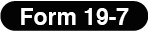 Date (dd/mm/yy)：________________________ To: Safety Manager, SPring-8I apply for the safety control of a biological experiment as follows.※ Instructions for filling out this form1) Describe the facility inspections that were performed at the conclusion of your biological experiment.2) Provide any information that may influence safety and security during your biological experiments.　Name of ExperimentName of ExperimentName of ExperimentPrincipal investigatorPrincipal investigatorAffiliation and departmentPrincipal investigatorPrincipal investigatorPositionPrincipal investigatorPrincipal investigatorNameName of experiment workerName of experiment workerName of experiment workerPlace of experimentPlace of experimentPlace of experimentBiosafety LevelBiosafety LevelBiosafety Level□　１　　□ ２Experiment  progress  or  completedExperiment  progress  or  completedExperiment  progress  or  completed□  progress 　　　　□  completedSpecific biological samples used for the experimentSpecific biological samples used for the experimentSpecific biological samples used for the experimentPeriod when experiment was conducted Period when experiment was conducted Period when experiment was conducted Between                 andFrequencyFrequencyFrequency□　Almost every day　　□ About　　　times per week　□　　About   times per month　　　　　　□　　　　times per year　　　□　Did not useStorage of biological samples(Provide details if biological samples are stored at SPring-8.)Storage of biological samples(Provide details if biological samples are stored at SPring-8.)Storage of biological samples(Provide details if biological samples are stored at SPring-8.)　□ Yes　　　　□ NoStorage of biological samples(Provide details if biological samples are stored at SPring-8.)Storage of biological samples(Provide details if biological samples are stored at SPring-8.)Storage of biological samples(Provide details if biological samples are stored at SPring-8.)(If “Yes” was selected above)Storage location:Party responsible for storage: Restoration of original conditionsSafety cabinet(Provide details if a safety cabinet is used.)Safety cabinet(Provide details if a safety cabinet is used.)Worker checked for normal conditions of cabinet (□ each time or □ regularly).Restoration of original conditionsOther facilities1)Other facilities1)Comments regarding the planning of this experiment2)Comments regarding the planning of this experiment2)Comments regarding the planning of this experiment2)ReceivedChecked by the Safety Office